Developing Analytical 3D Models as a Mechanism for Visualizing Disease Evolution 
Allison PardieckInstructions: The models can be rotated simultaneously in Microsoft Word. Click on the model in Word to see the rotation icon appear in the center: . By clicking and dragging the cursor over this icon, the object can be rotated in any direction.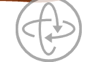 This project used comparative analysis of pathological visual depictions to help identify the significance of the evolution of the syphilis host-pathogen relationship The research widened the use of 3D modeling for retrospective case study and analysis by exploring a new method of qualitative-to-quantitative analysis.The virulence for each century’s Gold Standard model was developed using the following formula: 
	Width + Depth(2) + Redness = Virulence
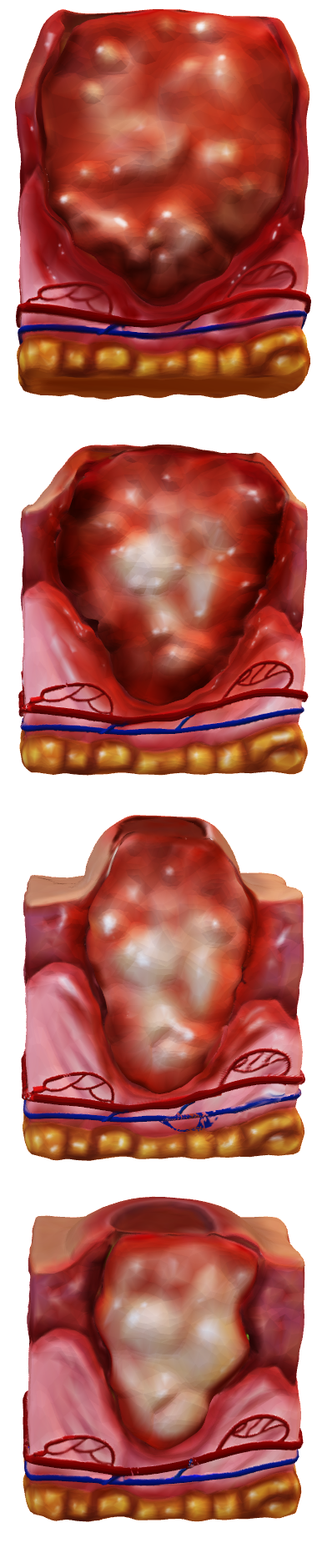 18th CenturyWidth: 15mmDepth: 5mmRedness: 6 out of 10Virulence: 3119th CenturyWidth: 14.8mmDepth: 4.25mmRedness: 6.67 out of 10Virulence: 29.9520th CenturyWidth: 9.7mmDepth: 5.6mmRedness: 7.9 out of 10Virulence: 28.821st CenturyWidth: 11.65mmDepth: 2.42mmRedness: 7.17 out of 10Virulence: 23.66